VÝTAHYbestlift.s.r.o.Výtahy Bestlift, s.r.o.	IČ: 29208688 DIČ: CZ29208688Jandova 10/3,19000 Praha 9Česká RepublikaOffice / Korespondenční adresa:Jandova 10/3,19000 Praha 9, Česká RepublikaTel: xxxxx, e-mail: xxxxxOdběratel:	IČ: 60445475 DIČ: CZ60445475Gymnázium, Praha 9, Českolipská 373Českolipská 373190 00 Praha 9Předmět nabídky (uvedené ceny bez DPH), platnost nabídky 1 měsíc(e)Řízení- rozvaděč jídelního výtahuPanel řízení - rozvaděč s deskou MNV4 pro řízení výtahů , bez přepravy osob               34,000,-kčKabeláže , ovladače , snímání polohy      8,200,-kčPráce, demontáž, montáž, natsavení,      21,100,-kčDopravav přesun hmot                        600,-kčCelkem                                   63,900,-kčPro zajištění výroby , je třeba 3-5 týdnů .S úctou a přáním úspěšného dneVýtahy Bestlift, s.r.o.Tel: xxxxxEmail: xxxxxVýtahy Bestlift,Jandova 10/ 190 OO Praha 9 - VIČ: 292 08Odběratel: S nabídkou souhlasím a závazně objednávámčanyDatum:Podpis:1 8 -04- 2024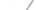 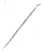 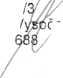 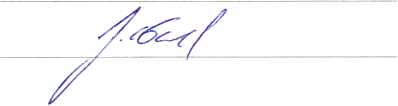 